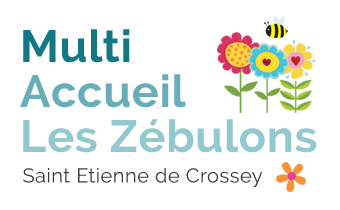     04.76.55.33.84    direction@leszebulons.frDemande Pré InscriptionEnfantNom : ……………………………... Prénom : ………………………………………….  Date de naissance : Adresse : -----------------------------------Maman : Nom : ------------------Prénom : ------------------Date de naissance :Profession : ----------------------------- Employeur : -------------------------Téléphone personnel : --------------------------Téléphone pro : --------------------------Adresse mail : ------------------------------ Papa :   Nom : ----------------------------Prénom : --------------Date de naissance :Profession : ----------------------------- Employeur : -------------------------Téléphone personnel : --------------------------Téléphone pro : ------------------------------- Adresse mail : ------------------------------N° allocataire CAF (ou MSA) :Souhait concernant l’accueil : A partir de quand ?Jours d’accueil :                                                                                Horaires : Nombre de jour de congés envisagés : Personnes autorisées à récupérer votre enfant :ASSOCIATION « LES ZEBULONS » -  31 chemin des Ecoliers38960 Saint Etienne de Crossey – 04.76.55.33.84 – SIRET : 34891465600023NomPrénomNum TèlLien de parenté